Colorful Organelles!  Animal CellUse the key below to find and color the different organelles on the picture of the cell.  Write the name of the organelle on the line next to its picture, then color the organelle the color from the key.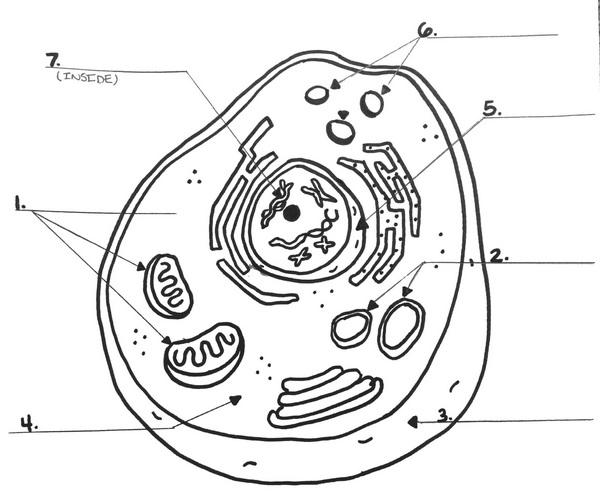 Animal Cell Organelle and FunctionColor____________________:  the powerhouse of the cell.  Produces energy for the cell and the body to use. Red____________________:  the storage system of the cell.  Holds water, food, proteins and other materials. Blue ____________________:  the guardian of the cell.  Protects and surrounds the cell and determines what comes in and goes out of the cell.   Pink____________________:  the jelly-like fluid of the cell.  What all the organelles move through. Yellow____________________:  the control center of the cell.  Holds the DNA/Chromatin. Purple____________________:  the garbage/recycling part of the cell.  Disposes of any used parts in the cell. Orange____________________:the memory of the cell.  It’s the genetic information in all of your cells.  Black